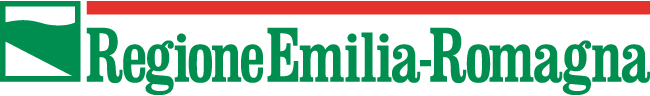 BANDO PER IL COFINANZIAMENTO DEI COSTI PER I SERVIZI DI SOCCORSO E SALVAMENTO GARANTITI IN FORMA COLLETTIVA SOSTENUTI DAGLI STABILIMENTI E/O STRUTTURE BALNEARI DELL'EMILIA-ROMAGNA(Articolo 11, comma 3 bis della L.R. n. 40/2002)Regione Emilia-RomagnaDirezione Generale Economia dellaConoscenza, del Lavoro e dell'ImpresaServizio Qualificazione delle impreseViale Aldo Moro n. 44 - 40127 Bologna(oppure)Esente da marca da bollo (inserire riferimenti normativi che giustificano l’esenzione)DICHIARAZIONE SOSTITUTIVA DI ATTO DI NOTORIETÀ/AUTOCERTIFICAZIONE(tale dichiarazione viene resa in conformità agli articoli 46 e 47 del decreto del Presidente della Repubblica n. 445 del 28 dicembre 2000, nella consapevolezza delle conseguenze anche penali previste dal decreto medesimo per chi attesta il falso)Il/La sottoscritto/a ___________________________________ nato/a a ______________ in data _________________residente in _____________________________ n° ____ c.a.p. ________ Comune ____________________ Prov. ____Codice fiscale ___________________________In qualità di legale rappresentante(oppure in alternativa)delegatodel soggetto proponente di seguito indicatoCHIEDEper conto delle imprese che esercitano l’attività di gestione degli stabilimenti balneari marittimi di seguito elencate, l’ammissione al contributo previsto dal “Bando per il cofinanziamento dei costi per i servizi di soccorso e salvamento garantiti in forma collettiva sostenuti dagli stabilimenti e/o strutture balneari dell'Emilia-Romagna”, in attuazione dell’articolo 11, comma 3 bis della L. R. n. 40/2002, approvato con la Delibera di Giunta n. 950 del 28/07/2020.A TAL FINE DICHIARA CHE1. DATI RELATIVI AL PROPONENTEil soggetto proponente è il seguente:Denominazione/Ragione sociale 	___________________________________________________________________Indirizzo sede legale 		________________________ c.a.p. _____ Comune ____________ Provincia_____Codice fiscale	 		___________________________________________________________________Partita IVA 			___________________________________________________________________Forma giuridica			___________________________________________________________________Telefono sede legale 		___________________________________________________________________Email 				___________________________________________________________________PEC 				___________________________________________________________________il soggetto proponente è:(uno dei seguenti)un’associazione riconosciutaun consorziouna cooperativauna societàaltro ________________(specificare tipologia)titolare del servizio di salvamento in forma collettiva a cui le imprese, per conto delle quali viene presentata la domanda di contributo, hanno aderito e a cui lo stesso è stato affidato.2. DATI RELATIVI AL REFERENTE DELLA DOMANDAReferente per la domanda di contributo, al quale la Regione può fare riferimento per ogni chiarimento e per ogni altra questione:3. DATI RELATIVI ALLE IMPRESE CHE GESTISCONO GLI STABILIMENTI BALNEARI PER CONTO DELLE QUALI VIENE PRESENTATA LA DOMANDAil soggetto proponente DENOMINAZIONE PROPONENTE presenta la domanda per conto delle seguenti imprese:che esercitano in Emilia-Romagna, anche in regime di concessione, l’attività di gestione degli stabilimenti balneari marittimi di seguito indicati;che sostengono le spese del servizio di salvamento, richiesto dalla Ordinanza balneare approvata con la Determinazione del Responsabile del Servizio Turismo, Commercio e Sport n. 4234/2019 e dalla Ordinanza balneare straordinaria approvata con la Determinazione del Responsabile del Servizio Turismo, Commercio e Sport n. 8556/2020, aderendo ad un Piano collettivo di salvamento;che hanno dichiarato, nelle deleghe allegate alla presente domanda, di possedere i requisiti di ammissibilità previsti all’articolo 3 del bando;a favore delle quali organizza il servizio di soccorso e salvamento collettivo, con un numero di postazioni di salvamento (torrette), a servizio delle stesse, pari a _____________;(Compilare i dati per ogni singolo stabilimento balneare)(*) Indicare se all’impresa (nonché alle imprese controllate/collegate direttamente o indirettamente), dal 01/01/2020 in poi, sono state concesse / non stono state concesse agevolazioni, a titolo di aiuto ai sensi della sezione 3.1 “Aiuti di importo limitato” della Comunicazione della Commissione “Quadro temporaneo per le misure di aiuto di Stato a sostegno dell’economia nell’attuale emergenza del COVID-19” del 19.03.2020 (G.U. del 20.03.2020) e successive modificazioni, nel quadro del regime autorizzato SA. 57021, concernente la notifica degli articoli 54-61 del decreto-legge n. 34 del 19 maggio 2020, per un importo complessivo superiore a € 750.000,00.(**) Indicare la percentuale di contributo riferibile al singolo stabilimento balneare. La somma complessiva delle percentuali di riparto del contributo indicate per ciascun stabilimento incluso nell’elenco, deve essere pari a 100.4. ESTREMI BANCARI PER L’EROGAZIONE DEL CONTRIBUTOche le coordinate bancarie del conto corrente del soggetto proponente, presso cui la Regione dovrà erogare il contributo eventualmente concesso ai beneficiari finali, sono le seguenti:INTESTATARIO: che il soggetto proponente DENOMINAZIONE PROPONENTE si impegna a trasferire ai beneficiari finali il contributo riscosso per conto degli stessi ed è consapevole che la Regione Emilia-Romagna è sollevata da qualsiasi controversia possa incorrere tra il soggetto proponente medesimo e le imprese deleganti.5. PRESA D’ATTO DELLE PRESCRIZIONI, DEGLI OBBLIGHI E DEGLI IMPEGNI PREVISTI NEL BANDOl’impresa proponente nonché le imprese deleganti, per conto delle quali è stata presentata la domanda, hanno preso completa visione e conoscenza di quanto contenuto nel bando e sono consapevoli, in particolare, delle prescrizioni in esso contenute relative:alla tipologia di soggetti che possono presentare la domanda di contributo;ai requisiti di ammissibilità dei soggetti deleganti per i quali si richiede il contributo;alle modalità e ai termini di presentazione della domanda e degli allegati a corredo della stessa;alle cause di inammissibilità della domanda;alla condizione per la concessione del contributo;alle cause di decadenza e revoca del contributo e all’eventuale recupero;l’impresa proponente nonché le imprese deleganti, per conto delle quali è stata presentata la domanda, si impegnano a rispettare tutti gli obblighi previsti nel bando;l’impresa proponente nonché le imprese deleganti, per conto delle quali è stata presentata la domanda, si impegnano a restituire l’importo del contributo erogato, maggiorato degli interessi legali maturati, in caso di inadempienza rispetto agli obblighi previsti nel bando;l’impresa proponente nonché le imprese deleganti, per conto delle quali è stata presentata la domanda, hanno preso atto dell’informativa sul trattamento dei dati allegata al bando e acconsentono al trattamento dei dati stessi.6. ALLEGATI ALLA DOMANDA(ripetibile ed OBBLIGATORIO)LE DELEGHE DEVONO ESSERE TANTE QUANTE SONO I GESTORI DEI SINGOLI STABILIMENTI PER CONTO DELLE QUALI VIENE PRESENTATA LA DOMANDA (per ogni stabilimento indicato nell’elenco di cui al punto 3 della domanda, deve essere caricata la delega dell’impresa che lo gestisce. In caso di delega con firma autografa, allegare, in un unico file, la delega con il relativo documento d’identità).(Nr. allegati caricati) Delega, da parte del gestore dello stabilimento balneare, alla compilazione, validazione e trasmissione della domanda nonché all’incasso del contributo;MARCA DA BOLLO(euro 16,00)da applicare sull'originaleCodice Marca da Bollo:  ________________________________Data emissione Marca da Bollo: __________________________Nome e CognomeTelefonoEmail ordinariaEmail (PEC)N.Denominazione / Ragione socialeDenominazione / Ragione socialeCodice FiscaleSede Legale(indirizzo – c.a.p. - comune -provincia)Codice Ateco Forma giuridicaDimensione impresaN. REAPECDenominazione STABILIMENTO BALNEARESedeSTABILIMENTO BALNEARE(indirizzo – c.a.p.- comune -provincia)Soggettoo non soggetto,a ritenuta IRES/ IRPEF Contributi percepiti in Quadro temporaneo (superiori/ non superiori a € 750.000) (*)% di riparto contributo(**)12345678910TOTALETOTALETOTALETOTALETOTALETOTALETOTALETOTALETOTALETOTALETOTALETOTALE100,00%ISTITUTO DI CREDITOISTITUTO DI CREDITOISTITUTO DI CREDITOISTITUTO DI CREDITOISTITUTO DI CREDITOISTITUTO DI CREDITOISTITUTO DI CREDITOISTITUTO DI CREDITOISTITUTO DI CREDITOISTITUTO DI CREDITOISTITUTO DI CREDITOISTITUTO DI CREDITOISTITUTO DI CREDITOISTITUTO DI CREDITOISTITUTO DI CREDITOAGENZIAAGENZIAAGENZIAAGENZIAAGENZIAAGENZIAAGENZIAAGENZIAAGENZIAAGENZIAAGENZIAAGENZIAPAESEPAESECIN EURCIN EURCINABIABIABIABIABICABCABCABCABCABCONTO CORRENTECONTO CORRENTECONTO CORRENTECONTO CORRENTECONTO CORRENTECONTO CORRENTECONTO CORRENTECONTO CORRENTECONTO CORRENTECONTO CORRENTECONTO CORRENTECONTO CORRENTE